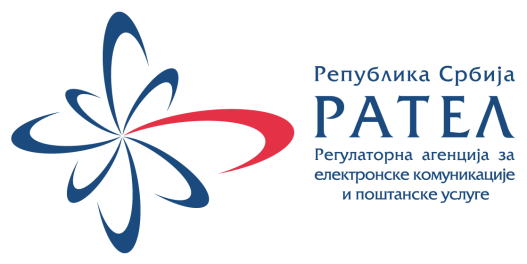 Број: 1-02-4042-1/20-4Датум: 23.3.2020.БеоградПОЗИВ ЗА ПОДНОШЕЊЕ ПОНУДАНазив наручиоцаАдреса наручиоцаИнтернет страница наручиоцаВрста наручиоцаВрста поступка јавне набавкеОпис предмета набавке, назив и ознака из општег речника набавкеПартијеКритеријум, елементи критеријума за доделу уговораНачин преузимања конкурсне документације, односно интернет адресa где је конкурсна  документација доступнаНачин подношења понуде и рок за подношење понудеМесто, време и начин отварања понудаУслови под којима представници понуђача могу учествовати у поступку отварања понудаРок за доношење одлукеЛице за контакт:Комисија:1) Снежана Зиндовић – председник комисије; 2) Горан Пауновић – члан комисије;  3) Звонко Мартиновић – члан комисије;РЕГУЛАТОРНА  АГЕНЦИЈА  ЗА ЕЛЕКТРОНСКЕ КОМУНИКАЦИЈЕ И ПОШТАНСКЕ УСЛУГЕПамотићева  број 2  11000 БЕОГРАДwww.ratel.rsОСТАЛО Јавна набавка у отвореном поступкуПредмет јавне набавке је набавке услуга – Остава архивске грађе,, редни број 1-02-4042-1/20, Назив и ознака из општег речника набавке је: 6312110 Услуге чувања. Јавна набавка  није  обликована по партијамаНАЈНИЖА ПОНУЂЕНА ЦЕНАПортал јавних набавки, (www.portal.ujn.gov.rs)Интернет страница наручиоца (www.ratel.rs)Понуђачи подносе понуде у  затвореној и печатираној коверти, препорученом пошиљком или лично на адресу наручиоца: Регулаторна  агенција  за електронске комуникације и поштанске услуге, Палмотићева  број 2, са напоменом: Остава архивске грађе, редни број 1-02-4042-1/20 - не отварати.РОК  ЗА  ПОДНОШЕЊЕ  ПОНУДА  ЈЕ:   24.4.2020  ГОДИНЕ ДО 12.00 ЧАСОВАОтварање понуда је јавно и одржаће се одмах након истека рока за подношење понуда, дана  24.4.2020 године, у 13.00 часова на адреси Палмотићева број 2, Београд,  у сали на првом  спрату,  у присуству чланова Комисије за предметну јавну набавку. У поступку отварања понуда могу учествовати опуномоћени представници понуђача. Пре почетка поступка јавног отварања понуда, представници понуђача који ће присуствовати поступку отварања понуда дужни су да наручиоцу предају писмена пуномоћја, на основу којих ће доказати овлашћење за учешће у поступку јавног отварања понуде.25 дана од дана отварања понудеzvonko.martinovic@ratel.rs, факс број: 011 32-42-673                      